Roll A PicassoSupplies: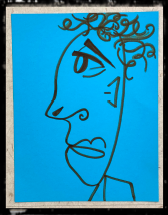 Cardstock Paper Large Die Marker Picasso Sheets Décor MaterialsDirections: Some may want to play as teams ~ each draw a feature to create one Picasso The die and sheet informs which style feature to draw Add hair, neck, shoulder(s), etc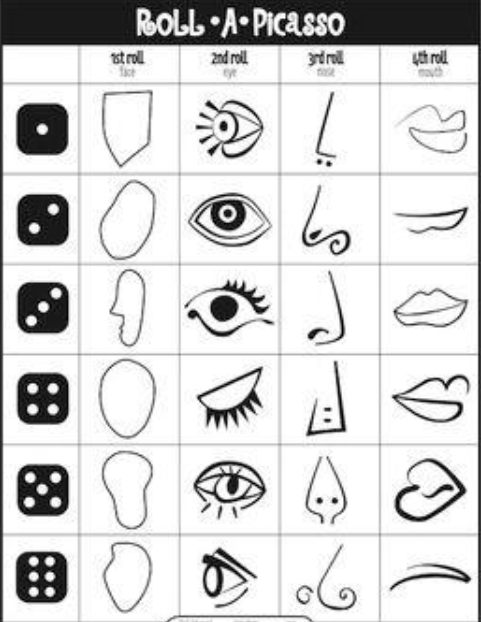 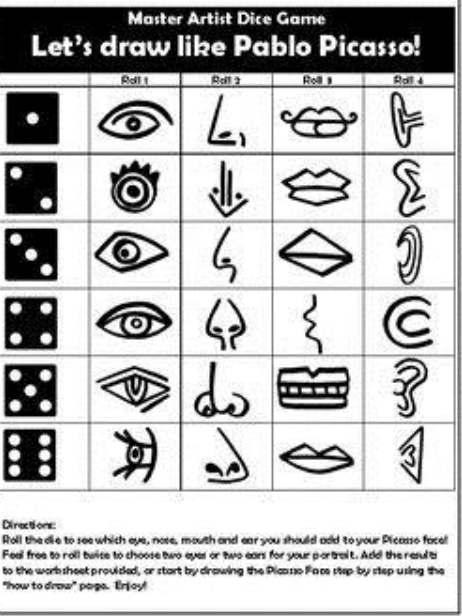 